Colegio República Argentina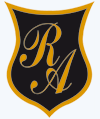 O’Carrol  # 850-   Fono 72- 2230332                    Rancagua                                                   TAREA DE EDUCACIÓN FÍSICA 3° SEMANA 5 DEL 27 AL 30 DE ABRILInstrucciones: 1.- Colorea, recorta y pega en tu cuaderno.2.- Responde en tu cuaderno las siguientes preguntas.¿Cómo te sentiste con las actividades realizadas?¿Qué aprendiste?¿Qué fue lo que más te gustó? ¿Por qué?Nombre:Curso: 3° A – B – C                                                            Fecha: 27 al 30 de abrilOA: Demostrar capacidad para ejecutar de forma combinada las habilidades motrices básicas de locomoción, manipulación y estabilidad en diferentes direcciones, alturas y niveles. (OA1)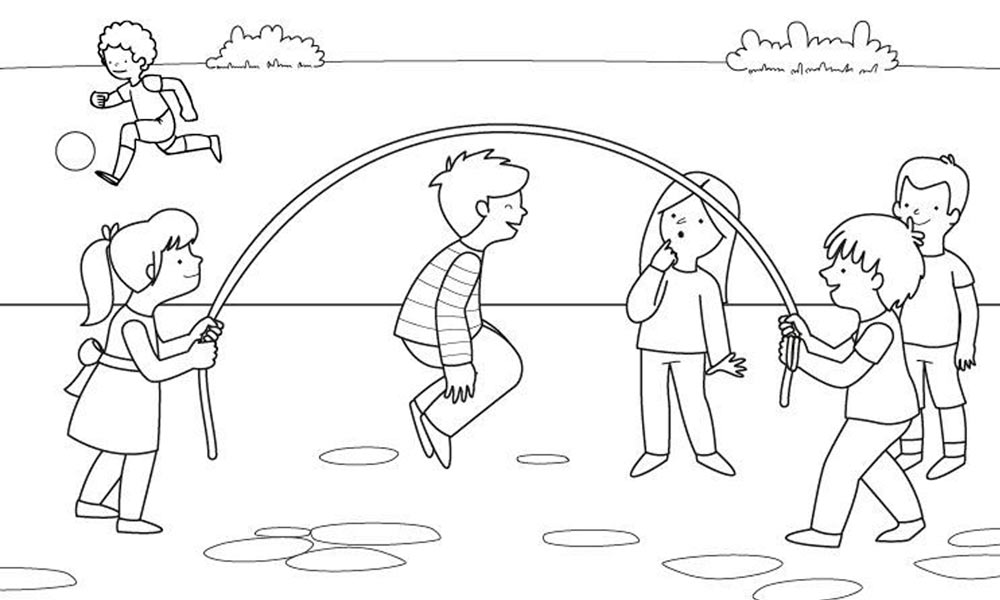 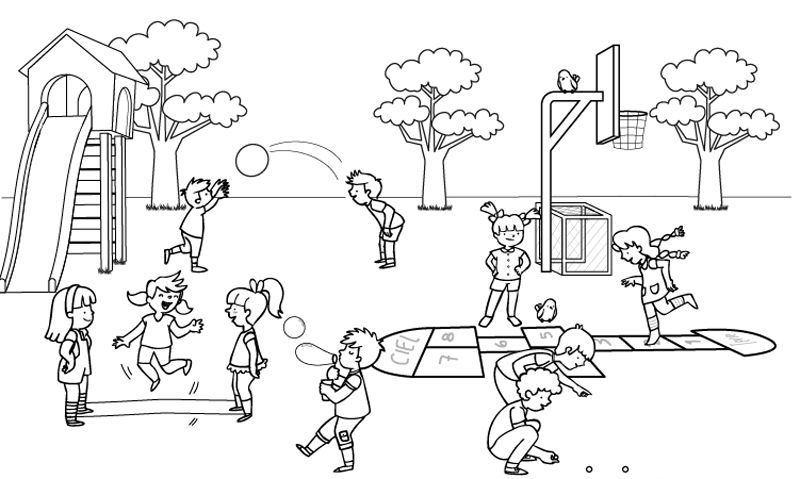 